ЕПИДЕМИОЛОГИЧНА ОБСТАНОВКА ЗА ОБЛАСТ ДОБРИЧ През периода са регистрирани общо 107 случая на заразни заболявания, от които: Грип и остри респираторни заболявания (ОРЗ) - 85 случая.Общата заболяемост от грип и ОРЗ за областта е 117,57 %оо на 10000 души.     Регистрирани остри респираторни заболявания (ОРЗ) по възрастови групи през периода: Няма регистрирани случаи на заболяли от COVID-19. Заболяемост за областта за 14 дни на 100000 жители към 15.04.2024г. - 0,00%оо при 1,02 %оо за РБългария.22 случая на въздушно-капкова инфекция – варицела. На територията на област Добрич през отчетния период няма регистрирани хранителни взривове.ДИРЕКЦИЯ „НАДЗОР НА ЗАРАЗНИТЕ БОЛЕСТИ”Направени са следните проверки:  на 45 ОПЛ по имунопрофилактика, 1 в ДГ- по документи за прием на децата, 4 тематични на ОПЛ, 4 на ОПЛ относно имунизация на деца с ваксина морбили, паротит, рубеола.Извършени епидемиологични проучвания на регистрирани заразни болести - 22 бр.Лабораторен контрол на противоепидемичния режим в детски градини, социални заведения и лечебни заведения - 194 бр. проби с 1 положителен резултат, от които 40 бр. серологични проби без положителни резултати, 41 бр. проби околна среда без положителни резултати и 113 бр. паразитологични проби с 1 положителен резултат.През консултативния кабинет по СПИН /КАБКИС/ няма преминали лица. ДИРЕКЦИЯ „МЕДИЦИНСКИ ДЕЙНОСТИ”Изпратени документи в ИАМН 1 комплект за промяна в обстоятелствата  и 1 комплект за заличаване на ЛЗ ИППМП.Получени в РЗИ-Добрич 27 бр. тримесечни отчети дейността на лечебните заведения, от които обработени са 21 бр. отчети.Изготвена обобщена информация до НЦОЗА по реда на чл. 44, ал.7 от Наредба №1 от 2015 год. за придобиване на специалност в системата на здравепопазването.Обработени 29 отчета на аптеки. Насочени проверки в аптеки по Заповед на Министъра на здравеопазването за забрана износ на ЛП-8 аптеки. Текущи проверки в 4 аптеки за спазване изискванията на  ЗЛПХМ и ЗКНВП.Проверени са трима лекари за съхранение и продажба на лекарства. Издадени са 2 заповеди за прекратяване на дейност.Приет и проверен отчет на ЦПЗ- Добрич по Наредба № 3 от 2019 г. за медицинските дейности извън обхвата на задължителното здравно осигуряване, за които Министерството на здравеопазването субсидира лечебни заведения и за критериите и реда за субсидиране на лечебни заведения (обн., ДВ, бр. 29 от 2019 г.) за месец март.Издадена е 1 заповед за промяна на състава на ЛКК.Приети  и обработени  жалби – 2 бр.За периода в РКМЕ са приети и обработени 118 медицински досиета, извършени са 110 справки, изготвени са 139  преписки и 70 бр. МЕД за протокола за ТП на НОИ, проверени са 75 експертни решения (ЕР).ДИРЕКЦИЯ „ОБЩЕСТВЕНО ЗДРАВЕ”1 експертен съвет при РЗИ-Добрич. Разгледани са 5 проектни документации, издадени са 2 здравни заключения и 3 становища по процедурите на ЗООС. Извършени са 7 проверки на обекти с обществено предназначение (ООП) в процедура по регистрация, вкл. и по предписания. Издадени са 4 предписания за предприемане на задължителни хигиенни мерки. Регистрирани са 3 обекта с обществено предназначение.През периода са извършени общо 140 проверки по текущия здравен контрол в обекти с обществено предназначение, 11 проверки по чистота на населените места, проконтролирани са 8 стоки със значение за здравето в обекти за търговия с химични смеси и 1 насочена проверка по предписание.Лабораторен контрол:Питейни води: физико-химичен и микробиологичен контрол – 4 бр. проби питейни води, които съответстват на нормативните изисквания.Минерални води: микробиологичен контрол – 1 проба – съответства на нормативните изисквания.Води за къпане: води от плувни басейни: физико-химичен и микробиологичен контрол: 5 бр. проби, от тях 4 бр. – не съответстват по показател „перманганатна оксляемост“; 1 – по показатели „перманганатна окисляемост“ и „активна реакция/рН“.Козметични продукти: физико-химичен и микробиологичен контрол: 2 бр. проби - съответстват на нормативните изисквания.Биоциди и дезинфекционни разтвори: физикохимичен контрол – 2 бр. проби, които съответстват на нормативните изисквания.Физични фактори на средата: не са измервани.По отношение на констатираните отклонения от здравните норми са предприети следните административно-наказателни мерки:- издадени са 8 предписания за провеждане на задължителни хигиенни мерки и 1 за спиране на дейност;- издадена е 1 заповед за спиране на дейност в обект за търговия с храни на територията на училище.- съставени са  4 акта за установени административни нарушения на физически лица и 1 на юридическо лице.Дейности по профилактика на болестите и промоция на здравето (ПБПЗ):Проведени са 7 лекции и 8 обучения с обхванати 392 лица в учебни заведения на територията на гр. Добрич и гр. Ген. Тошево. Дейностите са по Национална програма за профилактика на хроничните незаразни болести, Национална програма за превенция и контрол на ХИВ и СПИ 2021-2025 г., Национална програма за подобряване на майчиното и детско здраве (2021-2030) и Националната стратегия на Република България за равенство, приобщаване и участие на ромите (НСРБРПУР) 2021-2030 г. Предоставени са 238 бр. здравно-образователни материали.  Оказани са 8 методични дейности на 17 лица (медицински специалисти и педагози). Дейности за превенция на самоубийствата и др. рискове на психична основа и профилактика на наркоманиите  - проведени 4 лекции с 104 участници. Оказани са 2 методични дейности на 2-ма медицински специалисти. Изследване съдържанието на въглероден монооксид и карбоксихемоглобин в издишан въздух на 27 пушачи.Проведена е масова проява съвместно с Община гр. Добрич, по повод общинска кампания "Бъди здрав".						Дейности по Пилотно проучване за оценка на нивото  на здравно образование, утвърждаване на здраве и превенция на хроничните незаразни болести в училище.Изготвяне проект на Общински план за действие за периода 2024-2027 г. в изпълнение на Националната стратегия на Република България за равенство, приобщаване и участие на ромите (2021-2030 г.).	СЕДМИЧЕН ОТЧЕТ ПО СПАЗВАНЕ ЗАБРАНАТА ЗА ТЮТЮНОПУШЕНЕЗа периода 08.04. - 14.04.2024 г. по чл. 56 от Закона за здравето са извършени 45 проверки в 45 обекта (7 детски и учебни заведения, 33 други закрити обществени места по смисъла на § 1а от допълнителните разпоредби на Закона за здравето, 5 открити обществени места). Констатирани са нарушения на въведените забрани и ограничения за тютюнопушене в закритите и някои открити обществени места. Издадени са: 1 предписание за предприемане на всички необходими мерки с оглед ефективно спазване на забраната за тютюнопушене в закрити обществени места и в помещенията с обособени работни места, където се полага труд.1 акт на физическо лице и 1 на юридическо лице за нарушение на чл. 56 от Закона за здравето.Д-Р СВЕТЛА АНГЕЛОВАДиректор на Регионална здравна инспекция-Добрич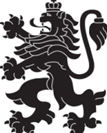 РЕПУБЛИКА БЪЛГАРИЯМинистерство на здравеопазванетоРегионална здравна инспекция-ДобричСЕДМИЧЕН ОПЕРАТИВЕН БЮЛЕТИН НА РЗИ-ДОБРИЧза периода – 08.04. - 14.04.2024 г. (15- та седмица)  0-4 г.5-14 г.15-29 г.30-64 г+65 г.общоЗаболяемост %оо26232311285117,57%оо